Sheltons Accountants – Accountants & Business Advisers to internationally operating businessesOpportunity to continue your career with us in our Sydney officePositionLegal Officer – Australian qualified solicitorReporting to a senior Australian qualified solicitor, and to the Managing PartnerWhen and whereCommencement – January 2020 or ASAP thereafterLondon SW1 (near London Victoria) RoleThe following outlines the likely types of work, initially working in close collaboration with colleagues.Providing a wide range of legal assistance on Australian law to UK-based businesses or their Australian-controlled entities. The client would be either the UK entity or the UK-owned Australian companyDrafting or reviewing a range of commercial agreements (such as lease agreements, distribution agreements, cost-plus agreements and so on)  governed by the law of the Commonwealth of Australia or of one of the States of Australia (New South wales, Victoria, Tasmania, Queensland, South Australia and Western Australia) Advising on and drafting documents relating to Australian employment law, ranging from drafting employment agreements to advice on redundancies, termination, employee rights, employers’ legal obligations and the likeForming Australian companies, Australian company secretarial work, amending articles of association (constitution)Advising on Australian work and business visasAdvice on and registering trademarks in AustraliaAdvice on and assisting with obtaining Australian domain names (especially ‘.com.au’) Participating in virtual and face-to-face meetings with senior executives and their advisers where your role would be to provide off-the-cuff advice on Australian legal mattersThe following outline the elements of the role other than the provision of legal assistance directly to the client:Generally supporting your colleagues in serving clientsSome involvement in internal Sheltons Group matters, as pertains to our Australia officeProfessional characteristicsIt is essential that you are currently an Australian qualified solicitorhave the right to work in the UK for at least 1-2 yearshave an unlimited right to work in Australiaare currently (or have been) an Australian qualified solicitor practising with an Australian law firm, in Australia for at least three years over the past five yearshave experience with all or almost all of the types of work listed under ‘Role’have excellent IT skillsare able to command the respect of clients (especially UK and other Western European based clients) with your knowledge of Australia generally, including in the areas of business, economics and politicshave had significant experience in commercial and corporate lawAn advantage if: you speak another major languageyou have lived in a third countryPersonal characteristicsYou are ambitious, self-motivated, energeticYou enjoy travel and have no problems travelling abroadYou are healthy, social, team-minded and outgoingAbout Sheltons We have offices in Sydney, Copenhagen (since 1995), Malta, London – and soon Milan and other countriesYou would be working mainly with clients of Sheltons Accountants Australia (Sheltons Australia) Sheltons Australia, part of Sheltons Group, works exclusively with foreign businesses coming into Australia, mostly from Western countriesSheltons Australia and Sheltons UK will soon commence assisting UK-based businesses investing abroad – including in AustraliaSheltons Australia will soon commence assisting UK-based businesses investing abroad – including in the UKAll clients of Sheltons are internationally operatingWe cover a wide range of areas for our niche target groupSheltons is an accounting and business advisory firm but is very strong in the area of international tax consulting; we also run courses around the world on international tax for tax advisers and in-house tax staff of MNCsSheltons Group is completely independent - with no formal links to any network of accounting, legal or other firmsSheltons UK is located in modern, stylish, recently renovated offices in the Victoria (SW1) area of LondonSheltons Australia is located in modern offices in the Sydney CBDSee www.SheltonsGroup.comWhat we offerGenuine opportunities for rapid advancement – and expansion of your areas of expertiseAn exciting position with a small, dynamic, internationally-orientated firmAn opportunity to develop your skills and your networkA very international environmentSome overseas travel and substantial interaction with colleagues in offices abroadGenerous attitude towards taking leave without pay Contact and applicationsIf this role sounds like you, please submit your cover letter and CV to:Ms Courtney Gleeson at C.Gleeson@SheltonsGroup.com LLB (Hons), B.Psy, GradDip LP Legal Officer (Australian Qualified)Detailed CVs and are very welcome; we also like to hear about your interests and hobbies and your non-work achievements.Our London location 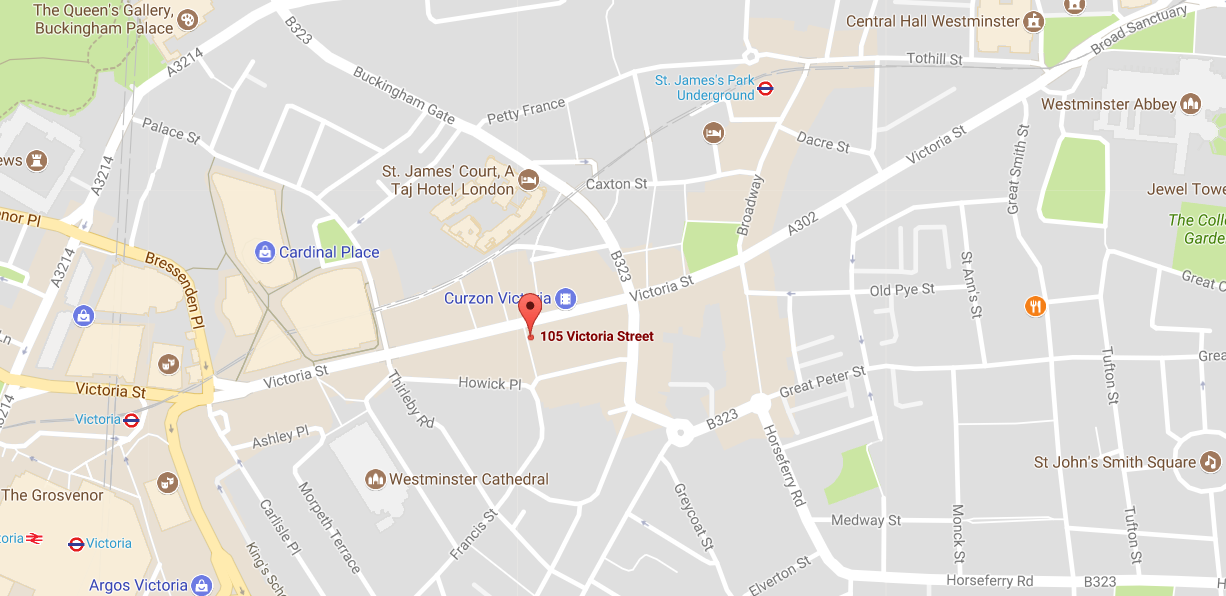 Appendix – what we offerWhat we offer the candidate for the position of ‘Legal Officer’at Sheltons Accountants (London, United Kingdom)Interaction with people and businesses from many countriesSheltons Accountants UK work exclusively with foreign businessesThese are SMEs (and sometimes larger) from many countries, in particular from Australia, North America (especially the US) and Western Europe, investing in the UKAll our clients plan to do or are already doing business in or with the United Kingdom and range from those with substantial operating subsidiaries in the UK to those merely exporting or with just a single employee in the UKOur clients operate in a wide range of business sectorsYou will also liaise with existing colleagues in various countries – and be involved in setting up offices in other countriesVariety of work – and choicesTo begin with, you will be exposed to a substantial variety of workYou will interact with colleagues, suppliers and others based in several countriesSheltons is a growing firm, with new clients and enquiries coming in every dayWe plan to open offices in several larger countries in the near futureYou would have the opportunity to grow rapidly with the firmYou would have the opportunity of working in one of our offices abroadAn opportunity to significantly develop – and to develop many skills You would not only be able to cultivate your current skills but we would assist you in developing new skillsWe would actively assist in your development – with your work management, managerial skills, IT skills, etcWe are always very keen to assist our colleagues with external training A very international environment including some international travelYou would regularly work with your colleagues in our other offices We expect to open at least 3-4 new offices in other countries in the next 2-3 yearsNot only does the local office work as a team but the group works as a team and people from one office assist other offices in other countries.A position in a friendly teamSheltons is a small but growing firm with a very professional but friendly working environmentAs you develop, we would expect you to have a growing influence on managerial aspects of the officeYou would join a well-functioning and pleasant team of colleagues - and you would be expected to make every effort to maintain that statusA work location in modern offices in a central location (SW1)Central. Our London office is located in SW1, in central London – next to St James Park, Buckingham Palace and Westminster, as well as a close walk to Victoria Station with access to over ground train services.Modern. The London offices are newly established (in 2017); and have modern facilities.Comfortable. We offer a very comfortable and ergonomically thoughtful working environment.Lunch. Each Friday Sheltons cover lunch for all employees, the idea being to eat together outside the office.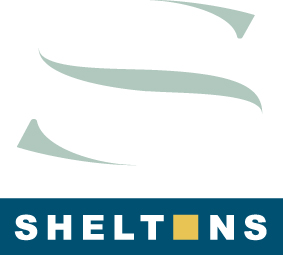 Profile for the position of Australian Legal Officer Sheltons Accountants UK (based in London SW1)